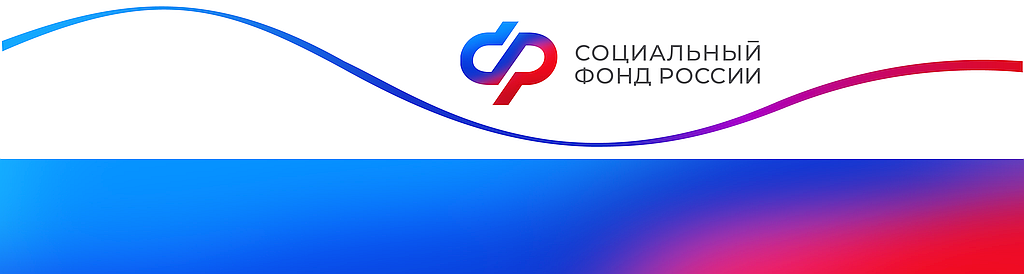 Отделение Фонда пенсионного и социального страхования РФпо Курской области_________________________________________________________________       305000 г. Курск,                                                                  телефон: (4712) 51–20–05 доб. 1201       ул. К.Зеленко, 5.                                                                 Е-mail: pressa@46.sfr.gov.ruГрафик выплат пособий и пенсий в февралеОтделение СФР по Курской области доводит до сведения граждан график выплат пенсий и пособий в феврале 2024 года:2 февраля (перенос с 3.02) — пособия и выплаты за январь:единое пособие на детей от рождения до 17 лет и беременным женщинам;ежемесячная выплата в связи с рождением (усыновлением) первого ребенка до 3 лет;пособия по беременности и родам;ежемесячное пособие неработающим родителям по уходу за ребенком до 1,5 лет;иные ежемесячные пособия по мерам соцподдержки, переданным в СФР от органов социальной защиты (в т.ч. ЧАЭС).5 февраля  — ежемесячная выплата из средств материнского капитала за январь. 8 февраля  — пособие работающим родителям по уходу за ребенком до 1,5 лет за январь.9 (перенос с 10.02), 12, 20, 22 (перенос с 23.02) февраля — зачисление пенсий через кредитные учреждения.Гражданам, которые получают пособия и пенсии через отделения почтовой связи, выплаты будут производиться в соответствии с ранее утвержденным графиком. Его можно уточнить в своем почтовом отделении.Обращаем ваше внимание, что зачисление пособий идет в течение всего рабочего дня. 